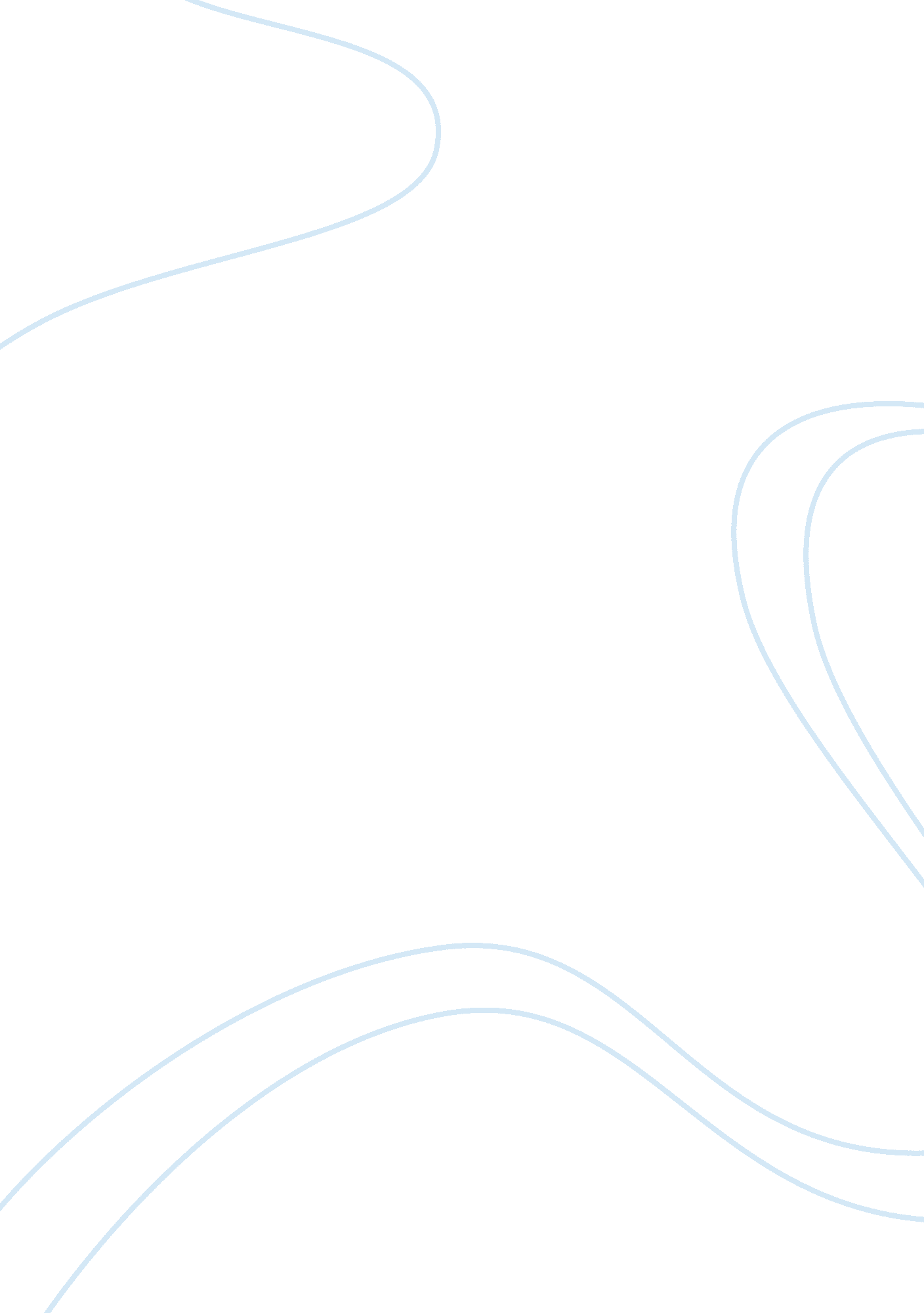 Thank you referal letterHealth & Medicine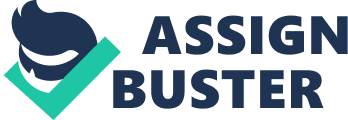 Thank You Referral Letter Dr. Jacabson, Mark MD 5555 Reservoir Drive ste 104. San Diego, CA 92120 
January 14, 2015 
RE: Washington Reddington 
I take this opportunity to thank and appreciate you for referring Washington Reddington for Chiropractic Evaluation and Treatment. 
Primary Complaints: Mr. Washington is complaining of stinging lower back pain in when sitting down. He first noticed the pain after working for three months as a tailor. His job entails sitting down for at least eight hours per day. The patient reports sleeping as a relieving factor. 
Previous Medical History: The patient had a knee and arm string surgeries in 2010. He also underwent blood transfusion on 05/07/2012. 
Family and Social History: Mr. Washington is married to one wife who is healthy. They have three children together, 6, 10 and 17 years old respectively. The patient is a tailor who spends most of his time sitting behind the sewing machine. No history of alcohol use or tobacco smoking (Farne et al, 68). 
Medications: The patient takes paracetamol to relieve the pain. 
Review of Systems: All the other systems are normal except the locomotor system; 
Exam: Height: 5ft 6”; Weight: 150 pounds; BP: 122/80mmHg; Pulse: 78 beats/min 
Examination of the lumber spine indicated rigidity of the lumber vertebrae. 
Neurologic: Unremarkable 
Diagnostic Impression: The patient most probably suffered a severe strain of the lumbar musculature (Farne et al, 47). 
Treatment Plan: The patient will be required to visit my office at least 4 times every week for t five weeks to receive soft tissue and heat therapy, together with lumbar adjustment. Instructions on home exercises and proper postures will be given to the detail (Farne et al, 78). 
Recovery will be based on prognosis. After undergoing the procedure, the patient is expected to lose approximately 80% of the pain after five weeks. I will communicate to you incase anything comes up during this period. In case of any concerns, feel free to contact me at any time. 
Once again thank you so much for giving me the chance to save Washington from so much pain. 
Yours sincerely, 
John Abbruzzi, D. C. 
Works Cited 
Farne, Hugo, Edward Norris-Cervetto, and James Warbrick-Smith. Oxford Cases in Medicine and Surgery. N. p., 2010. Print 